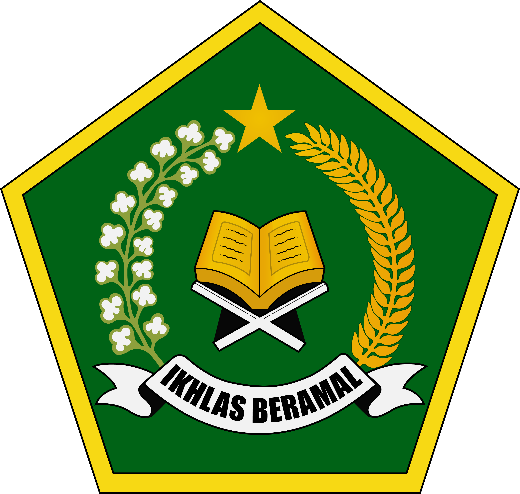 INSTRUMEN BUKU NONTEKS (PENDIDIKAN AGAMA ISLAM, KRISTEN, KATOLIK, BUDDHA, HINDU, KONGHUCU) JENIS FIKSI DARI PENERBITPUSAT PENELITIAN DAN PENGEMBANGAN LEKTUR, KHAZANAH KEAGAMAAN DAN MANAJEMEN ORGANISASI BADAN PENELITIAN DAN PENGEMBANGAN DAN PENDIDIKAN DAN PELATIHANTAHUN 2023PETUNJUK PENGISIAN INSTRUMENSebelum menilai buku nonteks, penilai wajib membaca dan memahami terlebih dahulu Juknis, Instrumen, SOP, dan pedoman lain yang telah disediakan pada menu aplikasi penilaian.Penilaian buku Non Teks Jenis Fiksi  yang disusun berdasarkan Peraturan Menteri Pendidikan, Kebudayaan, iset, dan Teknologi Republik Indonesia Nomor 22 Tahun 2022 Tentang Standar Mutu, Standar Proses dan kaidah Pemerolehan Naskah, serta Standar Proses dan kaidah Penerbitan Buku, Peraturan Kepala Badan Standar, Kurikulum dan Asesmen Pendidikan Kementerian Pendidikan, Kebudayaan, Riset, dan Teknologi Nomor/030/P/2022 tentang Pedoman Perjenjangan Buku.Khusus untuk buku fiksi dan buku PAUD tidak wajib memuat halaman daftar isi dan kata pengantar/prakata. Buku nonteks fiksi dan buku PAUD tidak wajib mencantumkan daftar pustaka, sedangkan buku nonteks ensiklopedia dan peta/atlas wajib memuat indeks.Pemberian nilai harus didasari pada fakta kesalahan/kelemahan buku yang terdapat pada tabel setiap aspek penilaian.Skor menggunakan angka 1-4 dengan ketentuan:Skor 4, jika semua komponen terpenuhiSkor 3, jika sebagian besar komponen terpenuhiSkor 2, jika sebagian kecil komponen terpenuhiSkor 1, jika semua komponen tidak terpenuhiNilai menggunakan angka 0-100 dengan ketentuan:Jika memenuhi semua indikator, rentang nilai = 80-100 (dibaca BAIK SEKALI/BS)Jika sebagian besar indikator terpenuhi, rentang nilai = 60-79 (dibaca BAIK/B)Jika sebagian kecil indikator terpenuhi, rentang nilai = 40-59 (dibaca KURANG/K)Jika semua indikator tidak terpenuhi, rentang nilai = 0-39 (dibaca KURANG SEKALI/KS)Jika di dalam buku ditemukan unsur plagiarisme, maka dapat langsung diberi penilaian ‘tidak layak’. Kriteria plagiasi adalah: Tidak melakukan copy paste satu paragraf atau lebih secara utuh dari internet, menggunakan karya orang lain tanpa mencantumkan sumber; menggunakan sumber dari website tidak resmi (seperti blog, wikipedia, wordpress, openai, dan sejenisnya);tidak memparafrasa kalimat (lebih dari 2 baris) sebanyak 10 kali atau lebih tanpa mencantumkan sumber. Jika dalam penilaian ditemukan unsur plagiasi, maka buku tersebut harus dinyatakan tidak layak dalam kolom catatan penilai dan proses penilaian tetap dilanjutkan hingga selesai (sebagai pertanggungjawaban akademik/administratif);Jika menurut penilai dan supervisor materi buku memuat unsur yang bertentangan dengan aspek norma dan nilai kebangsaan, maka buku dinyatakan tidak layak (terkait ideologi, radikalisme/terorisme, dan pornografi tidak dapat ditoleransi, selain itu penilai/supervisor dapat menyarankan kepada pemohon untuk melakukan perbaikan).INSTRUMEN BUKU NONTEKS (PENDIDIKAN AGAMA ISLAM, KRISTEN, KATOLIK, BUDDHA, HINDU, KONGHUCU) FIKSI DARI PENERBITKODE BUKU	:JUDUL BUKU	:KATEGORI BUKU	:        PERJENJANGAN   :  ASPEK ISI/MATERI BUKUASPEK PENYAJIAN (KELENGKAPAN)ASPEK BAHASA (KETERBACAAN)ASPEK GRAFIKA (ILUSTRASI DAN LAYOUT) BUKUASPEK PENGUTIPAN, TRANSLITERASI, DAN PENGGUNAAN ISTILAH KEAGAMAANTOTAL NILAI KUANTITATIFCatatan Penilai:…………………………………………………………………………………………………………………………………………………………………………………………………………………………………………………………………………………………………………………………………………………………………………………………………………………………………………………………………………………………………………………………Komentar Supervisor:………………………………………………………………………………………………………………………………………………………………………………………………………………………………………………………………………………………………………………………………………………………………………………………………………………………………………………………………………………………………………………………… Puisi Cerita Pendek Komik Drama Novel Pembaca Dini (0 – 6 tahun) Pembaca Awal (6 – 7 tahun)  Pembaca Semenjana (8 – 13 tahun) Pembaca Madya (14 – 17 tahun) Pembaca Mahir (18 tahun ke atas)NO.KOMPONENINDIKATOR PENILAIANHALAMAN(Paragraf/Nomor)DESKRIPSIKESALAHAN/ KELEMAHANSARAN PERBAIKAN DAN ALASANSKOR (1-4)1.2.LegalitasTeks dan/atau gambar bebas dari plagiat/penjiplakan langsung (direct plagiarism) karya orang lain melalui pencantuman sumber kutipan dengan jelas, baik anotasi pada badan teks maupun pada daftar pustaka dan daftar kredit gambar. 1.2.NormaTidak bertentangan dengan nilai Pancasila, tidak diskriminatif berdasarkan suku, agama, ras, dan atau antargolongan; tidak mengandung unsur pornografi; tidak mengandung unsur kekerasan; tidak mengandung ujaran kebencian, kebohongan, fitnah, tidak bias gender dan penyimpangan lainnya.3.Muatan Isi/Materi (substansi)Penilaian Prosa: Materi merupakan cerita imajinatif yang mengandung tema, amanat, tokoh, latar (setting), dan alur (plot) sesuai dengan tingkat kemampuan membaca dan usia pembaca sasaran.Penilaian puisi: Materi merupakan ungkapan pikiran dan perasaan dalam bentuk kata-kata sesuai dengan tingkat kemampuan membaca dan usia pembaca sasaran.3.Muatan Isi/Materi (substansi)Materi mengandung dan menanamkan nilai-nilai keagamaan.3.Muatan Isi/Materi (substansi)Materi menanamkan dan menguatkan nilai-nilai kepribadian.3.Muatan Isi/Materi (substansi)Materi mengandung dan menanamkan nilai-nilai moral dan etika.3.Muatan Isi/Materi (substansi)Materi mengandung nilai estetika.4.Kelayakan Isi/MateriMateri mendorong / menggerakkan perasaan dan pikiran pembaca sasaran untuk menuntaskan bacaan.4.Kelayakan Isi/MateriMateri mendorong kecakapan abad ke-21.4.Kelayakan Isi/MateriKesesuaian dengan konteks dan lingkungan.NO.KOMPONENINDIKATOR PENILAIANHALAMAN(Paragraf/Nomor)DESKRIPSIKESALAHAN/ KELEMAHANSARAN PERBAIKAN DAN ALASANSKOR (1-4)1.Teknik PenyajianProsa: Penyajian alur cerita, terutama konflik, sesuai dengan tingkat kemampuan membaca dan usia pembaca sasaran. Puisi: Penyajian alur pikiran dan/atau perasaan diungkapkan secara ekspresif yang sesuai dengan tingkat kemampuan membaca dan usia pembaca sasaran.1.Teknik Penyajianb.   Adaptif	terhadap	lingkungan, budaya, kearifan lokal, dan perkembangan IPTEK.2.Pendukung PenyajianPenyajian teks dan/atau gambar mendukung penggambaran di benak pembaca sasaran .2.Pendukung PenyajianPenyajian gambar relevan dan mendukung kejelasan materi. 2.Pendukung PenyajianPenyajian menarik dan kreatif sehingga menggugah minat baca dan rasa ingin tahuNO.KOMPONENINDIKATOR PENILAIANHALAMAN(Paragraf/Nomor)DESKRIPSIKESALAHAN/ KELEMAHANSARAN PERBAIKAN DAN ALASANSKOR (1-4)1.Lugas, Runtut, Kepaduan Alur PikirKetepatan pilihan kata (diksi) sesuai dengan pembaca sasaran, konsep, dan nilai rasa.2.Dialogis dan KomunikatifBahasa yang digunakan komunikatif dan efektif.3.Kaidah Kebahasaan yang sesuaiPenggunaan bahasa secara baik dan benar.NO.KOMPONENINDIKATOR  PENILAIANHALAMAN(Paragraf/Nomor)DESKRIPSIKESALAHAN/ KELEMAHANSARAN PERBAIKAN DAN ALASANSKOR (1-4)1.TeksProsa: Penyajian alur cerita, terutama konflik, sesuai dengan tingkat kemampuan membaca dan usia pembaca sasaran. Puisi: Penyajian alur pikiran dan/atau perasaan diungkapkan secara ekspresif yang sesuai dengan tingkat kemampuan membaca dan usia pembaca sasaran.1.TeksSetiap teks (tulisan, font, dan ilustrasi) mudah dibaca dan dipahami; sesuai dengan prinsip desain komunikasi visual.2.Ilustrasi/GambarPenyajian gambar relevan dan mendukung kejelasan materi.3.Desain Penyajian menarik dan kreatif sehingga menggugah  minat baca dan rasa ingin tahu.NO.KOMPONENINDIKATOR PENILAIANHALAMAN(Paragraf/Nomor)DESKRIPSI KESALAHAN/KELEMAHANSARANPERBAIKAN  DAN ALASANSKOR (1-4)1.Pengutipan Ketepatan penulisan atau pengutipan kitab suci dan terjemahnya.1.Pengutipan Kesesuaian dan relevansi kitab suci yang dikutip dengan tema atau materi.1.Pengutipan Keakuratan dan kebenaran pengutipan teks (tulisan, gambar, dan ilustrasi) dan rujukan/pustaka sesuai standar penulisan ilmiah.2Transliterasi Penulisan transliterasi sesuai dengan pedoman yang berlaku.3Penggunaan Istilah Keagamaan a. Ketepatan penggunaan istilah keagamaan.3Penggunaan Istilah Keagamaan b. Kesesuaian dengan tingkat usia pembaca.NO.ASPEK/UNSURBOBOTNILAI (0-100)AKUMULASI(Bobot x Nilai)A.ISI/MATERI45%B.KELAYAKAN PENYAJIAN10%C.BAHASA30%D.GRAFIKA10%E.PENGUTIPAN, TRANSLITERASI, DAN PENGGUNAANISTILAH KEAGAMAAN5%NILAI AKHIR (Total Nilai Akumulasi)NILAI AKHIR (Total Nilai Akumulasi)NILAI AKHIR (Total Nilai Akumulasi)…………, .................2023Penilai I……………, …….…... 2023Penilai II………., ...................2023Supervisor(...........................................)(……………………………..)(...........................................)